Orientações:- Preencher, imprimir, assinar a pág. 2 e entregar para a Coordenação do Programa PPGCA para APROVAÇÃO, e também enviar via e-mail: pgalimentos@uel.br, no formato word (sem as assinaturas)- Atenção nas normas do Regulamento § 1Conforme Regulamento dos Programas de Pós-Graduação Stricto sensu. – CEPE 037/2016Normas para Defesa de Dissertação ou Tese: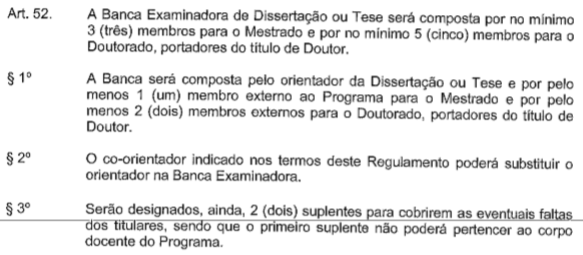 SUGESTÃO DE INDICAÇÃO DE BANCA EXAMINADORA PARADEFESA DE TESE DE DOUTORADO EM CIÊNCIA DE ALIMENTOSConforme previsto na Resolução CEPE N° 037/2017 e 096/2018, segue a sugestão da indicação da composição da Banca Examinadora e seus Suplentes para análise quanto à homologação junto a Comissão Coordenadora do Programa de Pós-Graduação em Ciência de Alimentos.BANCA EXAMINADORA:DATA: __________ÀComissão Coordenadora do Programa de Pós-Graduação em Ciência de AlimentosESTUDANTE:ESTUDANTE:..TITULO DA TESE:TITULO DA TESE:DATA PARA DEFESA:DATA PARA DEFESA:DATA PARA DEFESA:. LOCAL:Fica de responsabilidade do orientador / estudante a reserva da sala para a Defesa.- SALA DE DEFESAS OU ANFITEATRO: ramal 4697 ou pessoalmente na Secretaria do Prédio da PG.- LABESC: link para o formulário – pag do Programa em FormuláriosFica de responsabilidade do orientador / estudante a reserva da sala para a Defesa.- SALA DE DEFESAS OU ANFITEATRO: ramal 4697 ou pessoalmente na Secretaria do Prédio da PG.- LABESC: link para o formulário – pag do Programa em FormuláriosFica de responsabilidade do orientador / estudante a reserva da sala para a Defesa.- SALA DE DEFESAS OU ANFITEATRO: ramal 4697 ou pessoalmente na Secretaria do Prédio da PG.- LABESC: link para o formulário – pag do Programa em FormuláriosHORÁRIO:NOME COMPLETODEPTO / CENTRO / INSTITUIÇÃOORIENTADORUEL/CCA/DCTATITULARESSUPLENTESNome Orientador(A)APROVAÇÃO da Coordenação do Programa de Pós-Graduação em Ciência de Alimentos